موفق باشیدنام: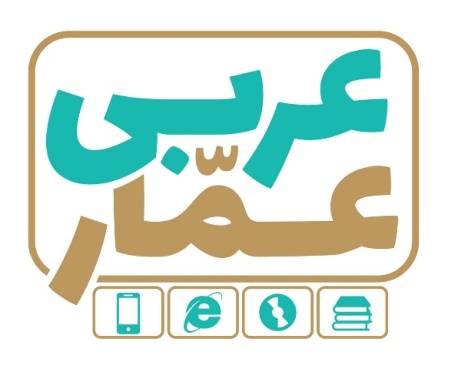 تاریخ امتحان:نام خانوادگی:ساعت برگزاری:نام دبیر طراح سوالات:مدت زمان امتحان:عربی هفتمنوبت دومعربی هفتمنوبت دومعربی هفتمنوبت دومردیفسؤالاتسؤالاتسؤالاتسؤالاتبارم1سخنان حکیمانه زیر را به فارسی ترجمه کنید.الف) اَلْجَهْلُ مَوْتُ الأحیاءِ.ب) بَلاءُ الْإِنسانِ فی لِسانِهِ.ج) اَلْوَحدةُ خَیْرٌ مِنْ جَلیسِ السّوءِ . سخنان حکیمانه زیر را به فارسی ترجمه کنید.الف) اَلْجَهْلُ مَوْتُ الأحیاءِ.ب) بَلاءُ الْإِنسانِ فی لِسانِهِ.ج) اَلْوَحدةُ خَیْرٌ مِنْ جَلیسِ السّوءِ . سخنان حکیمانه زیر را به فارسی ترجمه کنید.الف) اَلْجَهْلُ مَوْتُ الأحیاءِ.ب) بَلاءُ الْإِنسانِ فی لِسانِهِ.ج) اَلْوَحدةُ خَیْرٌ مِنْ جَلیسِ السّوءِ . سخنان حکیمانه زیر را به فارسی ترجمه کنید.الف) اَلْجَهْلُ مَوْتُ الأحیاءِ.ب) بَلاءُ الْإِنسانِ فی لِسانِهِ.ج) اَلْوَحدةُ خَیْرٌ مِنْ جَلیسِ السّوءِ . 2۲جمله های زیر را به فارسی ترجمه کنید.                                                                                                                           
الف) کانَ الْبَیْتُ الْخَشَبیُّ هدیّةً للِنَّجارِ.ب) السَّمَکتانِ خافَتا وَ هَربَتا.ج) نَحْنُ شَعَرْنا بالإفْتِخارِ .د) مَنْ زَرَعَ الْعُدْوانَ حَصَدَ الخُسْرانَ.جمله های زیر را به فارسی ترجمه کنید.                                                                                                                           
الف) کانَ الْبَیْتُ الْخَشَبیُّ هدیّةً للِنَّجارِ.ب) السَّمَکتانِ خافَتا وَ هَربَتا.ج) نَحْنُ شَعَرْنا بالإفْتِخارِ .د) مَنْ زَرَعَ الْعُدْوانَ حَصَدَ الخُسْرانَ.جمله های زیر را به فارسی ترجمه کنید.                                                                                                                           
الف) کانَ الْبَیْتُ الْخَشَبیُّ هدیّةً للِنَّجارِ.ب) السَّمَکتانِ خافَتا وَ هَربَتا.ج) نَحْنُ شَعَرْنا بالإفْتِخارِ .د) مَنْ زَرَعَ الْعُدْوانَ حَصَدَ الخُسْرانَ.جمله های زیر را به فارسی ترجمه کنید.                                                                                                                           
الف) کانَ الْبَیْتُ الْخَشَبیُّ هدیّةً للِنَّجارِ.ب) السَّمَکتانِ خافَتا وَ هَربَتا.ج) نَحْنُ شَعَرْنا بالإفْتِخارِ .د) مَنْ زَرَعَ الْعُدْوانَ حَصَدَ الخُسْرانَ.3.5۳ترجمه ناقص را کامل کنید.                                                                                                                                                الف: لَعِبَ حمیدٌ مَعَ أَصْدِقائِهِ .                                                 ب: ماذا إِشْتَرَیْتِ مِنَ السّوقِ؟حمید با دوستانش...........                                                  چه چیز را از ...............خریدی؟ترجمه ناقص را کامل کنید.                                                                                                                                                الف: لَعِبَ حمیدٌ مَعَ أَصْدِقائِهِ .                                                 ب: ماذا إِشْتَرَیْتِ مِنَ السّوقِ؟حمید با دوستانش...........                                                  چه چیز را از ...............خریدی؟ترجمه ناقص را کامل کنید.                                                                                                                                                الف: لَعِبَ حمیدٌ مَعَ أَصْدِقائِهِ .                                                 ب: ماذا إِشْتَرَیْتِ مِنَ السّوقِ؟حمید با دوستانش...........                                                  چه چیز را از ...............خریدی؟ترجمه ناقص را کامل کنید.                                                                                                                                                الف: لَعِبَ حمیدٌ مَعَ أَصْدِقائِهِ .                                                 ب: ماذا إِشْتَرَیْتِ مِنَ السّوقِ؟حمید با دوستانش...........                                                  چه چیز را از ...............خریدی؟0.5۴ترجمه درست را انتخاب کنید.  ( علامت بزنید ) الف: یا سعیدُ ، أ  ما صَعِدْتَ الجَبَلَ ؟                        ب: إذا مَلَکَ الأراذِلُ ، هَلَکَ الأفاضِل .ای سعید ، آیا از کوه بالا رفتی؟                              هرگاه فرومایگان فرمانروا شوند ، شایستگان هلاک می شوند.ای سعید ، آیا از کوه بالا نرفتی؟                             هرگاه شایستگان فرمانروا شوند ، فرومایگان را هلاک می کنند.ترجمه درست را انتخاب کنید.  ( علامت بزنید ) الف: یا سعیدُ ، أ  ما صَعِدْتَ الجَبَلَ ؟                        ب: إذا مَلَکَ الأراذِلُ ، هَلَکَ الأفاضِل .ای سعید ، آیا از کوه بالا رفتی؟                              هرگاه فرومایگان فرمانروا شوند ، شایستگان هلاک می شوند.ای سعید ، آیا از کوه بالا نرفتی؟                             هرگاه شایستگان فرمانروا شوند ، فرومایگان را هلاک می کنند.ترجمه درست را انتخاب کنید.  ( علامت بزنید ) الف: یا سعیدُ ، أ  ما صَعِدْتَ الجَبَلَ ؟                        ب: إذا مَلَکَ الأراذِلُ ، هَلَکَ الأفاضِل .ای سعید ، آیا از کوه بالا رفتی؟                              هرگاه فرومایگان فرمانروا شوند ، شایستگان هلاک می شوند.ای سعید ، آیا از کوه بالا نرفتی؟                             هرگاه شایستگان فرمانروا شوند ، فرومایگان را هلاک می کنند.ترجمه درست را انتخاب کنید.  ( علامت بزنید ) الف: یا سعیدُ ، أ  ما صَعِدْتَ الجَبَلَ ؟                        ب: إذا مَلَکَ الأراذِلُ ، هَلَکَ الأفاضِل .ای سعید ، آیا از کوه بالا رفتی؟                              هرگاه فرومایگان فرمانروا شوند ، شایستگان هلاک می شوند.ای سعید ، آیا از کوه بالا نرفتی؟                             هرگاه شایستگان فرمانروا شوند ، فرومایگان را هلاک می کنند.۱۵کلمات متضاد را در کنار هم بنویسید.    (  متضاد ومترادف با هم باشدو درضمن یک مورد یا دو مورد بیشتر باشد و کلمات الان یک مورد هم کم است )                                                                                     قَلیل – رَخیصَة – بَعید – قَبیح – غالِیَة – قَریب – جَمیل ....................... ≠....................           .....................≠..................          .....................≠...................        ..................≠.................کلمات متضاد را در کنار هم بنویسید.    (  متضاد ومترادف با هم باشدو درضمن یک مورد یا دو مورد بیشتر باشد و کلمات الان یک مورد هم کم است )                                                                                     قَلیل – رَخیصَة – بَعید – قَبیح – غالِیَة – قَریب – جَمیل ....................... ≠....................           .....................≠..................          .....................≠...................        ..................≠.................کلمات متضاد را در کنار هم بنویسید.    (  متضاد ومترادف با هم باشدو درضمن یک مورد یا دو مورد بیشتر باشد و کلمات الان یک مورد هم کم است )                                                                                     قَلیل – رَخیصَة – بَعید – قَبیح – غالِیَة – قَریب – جَمیل ....................... ≠....................           .....................≠..................          .....................≠...................        ..................≠.................کلمات متضاد را در کنار هم بنویسید.    (  متضاد ومترادف با هم باشدو درضمن یک مورد یا دو مورد بیشتر باشد و کلمات الان یک مورد هم کم است )                                                                                     قَلیل – رَخیصَة – بَعید – قَبیح – غالِیَة – قَریب – جَمیل ....................... ≠....................           .....................≠..................          .....................≠...................        ..................≠.................۶نام هر تصویر را به عربی زیر آن بنویسید . (یک کلمه اضافه است)                                                                                           مِفْتاح – رُمّان – سَفینة – بَقَرة – سیّارةنام هر تصویر را به عربی زیر آن بنویسید . (یک کلمه اضافه است)                                                                                           مِفْتاح – رُمّان – سَفینة – بَقَرة – سیّارةنام هر تصویر را به عربی زیر آن بنویسید . (یک کلمه اضافه است)                                                                                           مِفْتاح – رُمّان – سَفینة – بَقَرة – سیّارةنام هر تصویر را به عربی زیر آن بنویسید . (یک کلمه اضافه است)                                                                                           مِفْتاح – رُمّان – سَفینة – بَقَرة – سیّارة۱۶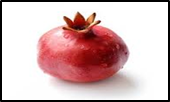 ......................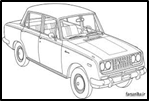 ......................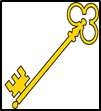 ......................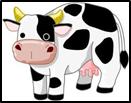 ......................۱7معنای کلمه های مشخص شده را بنویسید.                                                                                                                        جَوّالُ اُمّی عَلَی المِنضَدَةِ. لَونُ جَوّالِها أبیَضمعنای کلمه های مشخص شده را بنویسید.                                                                                                                        جَوّالُ اُمّی عَلَی المِنضَدَةِ. لَونُ جَوّالِها أبیَضمعنای کلمه های مشخص شده را بنویسید.                                                                                                                        جَوّالُ اُمّی عَلَی المِنضَدَةِ. لَونُ جَوّالِها أبیَضمعنای کلمه های مشخص شده را بنویسید.                                                                                                                        جَوّالُ اُمّی عَلَی المِنضَدَةِ. لَونُ جَوّالِها أبیَض0.58کلمه ناهماهنگ را معلوم کنید.                                                                                                                                         الف) أسْوَد – أوْراق – أخْضَر – أرْزق                               ب) کَمْ – مِنْ – هَلْ – أیْنَکلمه ناهماهنگ را معلوم کنید.                                                                                                                                         الف) أسْوَد – أوْراق – أخْضَر – أرْزق                               ب) کَمْ – مِنْ – هَلْ – أیْنَکلمه ناهماهنگ را معلوم کنید.                                                                                                                                         الف) أسْوَد – أوْراق – أخْضَر – أرْزق                               ب) کَمْ – مِنْ – هَلْ – أیْنَکلمه ناهماهنگ را معلوم کنید.                                                                                                                                         الف) أسْوَد – أوْراق – أخْضَر – أرْزق                               ب) کَمْ – مِنْ – هَلْ – أیْنَ0.59در جاهای خالی فعل ماضی مناسب قرار دهید.                                                                                                                    1الف : أنتُنَّ.................واجبَکّنَّ.                                   کَتَبْنَ                            کَتَبْتُنَّ  سوال برای مدارس خاص خوب است ب : الْوَلَدانِ...............مَلابِسَهُما.                                  لَبِسا                           لَبِسْتُما  ج : یا استاذُ ، هل..............لی بالْکلامِ .                       سَمِحَتْ                           سَمِحْتَ  د: هو...............الأخشابَ.                                      جَمَعْتِ                              جَمَعَ  در جاهای خالی فعل ماضی مناسب قرار دهید.                                                                                                                    1الف : أنتُنَّ.................واجبَکّنَّ.                                   کَتَبْنَ                            کَتَبْتُنَّ  سوال برای مدارس خاص خوب است ب : الْوَلَدانِ...............مَلابِسَهُما.                                  لَبِسا                           لَبِسْتُما  ج : یا استاذُ ، هل..............لی بالْکلامِ .                       سَمِحَتْ                           سَمِحْتَ  د: هو...............الأخشابَ.                                      جَمَعْتِ                              جَمَعَ  در جاهای خالی فعل ماضی مناسب قرار دهید.                                                                                                                    1الف : أنتُنَّ.................واجبَکّنَّ.                                   کَتَبْنَ                            کَتَبْتُنَّ  سوال برای مدارس خاص خوب است ب : الْوَلَدانِ...............مَلابِسَهُما.                                  لَبِسا                           لَبِسْتُما  ج : یا استاذُ ، هل..............لی بالْکلامِ .                       سَمِحَتْ                           سَمِحْتَ  د: هو...............الأخشابَ.                                      جَمَعْتِ                              جَمَعَ  در جاهای خالی فعل ماضی مناسب قرار دهید.                                                                                                                    1الف : أنتُنَّ.................واجبَکّنَّ.                                   کَتَبْنَ                            کَتَبْتُنَّ  سوال برای مدارس خاص خوب است ب : الْوَلَدانِ...............مَلابِسَهُما.                                  لَبِسا                           لَبِسْتُما  ج : یا استاذُ ، هل..............لی بالْکلامِ .                       سَمِحَتْ                           سَمِحْتَ  د: هو...............الأخشابَ.                                      جَمَعْتِ                              جَمَعَ  ۱۱۰با توجه به معنا و مفهوم جمله در جاهای خالی کلمه مناسب قرار دهید.الف: النَّظَرُ فی المُصْحَفِ :                                         سخاوةٌ                     عبادَةٌ ب: اَلْجَوُّ فی الرَّبیعِ :                                                مُعْتدلٌ                      بارِدٌ  با توجه به معنا و مفهوم جمله در جاهای خالی کلمه مناسب قرار دهید.الف: النَّظَرُ فی المُصْحَفِ :                                         سخاوةٌ                     عبادَةٌ ب: اَلْجَوُّ فی الرَّبیعِ :                                                مُعْتدلٌ                      بارِدٌ  با توجه به معنا و مفهوم جمله در جاهای خالی کلمه مناسب قرار دهید.الف: النَّظَرُ فی المُصْحَفِ :                                         سخاوةٌ                     عبادَةٌ ب: اَلْجَوُّ فی الرَّبیعِ :                                                مُعْتدلٌ                      بارِدٌ  با توجه به معنا و مفهوم جمله در جاهای خالی کلمه مناسب قرار دهید.الف: النَّظَرُ فی المُصْحَفِ :                                         سخاوةٌ                     عبادَةٌ ب: اَلْجَوُّ فی الرَّبیعِ :                                                مُعْتدلٌ                      بارِدٌ  0.5۱۱هر کلمه از ستون «الف» را به کلمه مناسب آن در ستون «ب» وصل کنید.   ( در ستون ب یک مورد اضافه است .)                                                                           هر کلمه از ستون «الف» را به کلمه مناسب آن در ستون «ب» وصل کنید.   ( در ستون ب یک مورد اضافه است .)                                                                           هر کلمه از ستون «الف» را به کلمه مناسب آن در ستون «ب» وصل کنید.   ( در ستون ب یک مورد اضافه است .)                                                                           هر کلمه از ستون «الف» را به کلمه مناسب آن در ستون «ب» وصل کنید.   ( در ستون ب یک مورد اضافه است .)                                                                           0.5۱۲پس از خواندن این متن درستی یا نادرستی عبارت های زیر را معلوم کنید.                                                                                کانَ نَجّارٌ و صاحِبُ مَصْنَعِ صدیقَیْنِ. فی یومٍ من الأیّامِ.قالَ النَّجّارُ لِصاحِبِ المَصْنَع : أنا بِحاجَةٍ إلی التَّقاعُدِ.أجابَ صاحِبُ المَصْنَعِ : ولکنّکَ ماهرٌ فی عَمَلِکَ و نحن بِحاجَةٍ إلیکَ یا صَدیقی.النَجّارُ ما قَبِلَ . لمّا رَأَیَ صاحِبُ المَصْنَعِ إصرارَهُ ؛ قَبِلَ تَقاعِدَهُ و طَلَبَ مِنْهُ صُنْعَ بَیْتٍ خَشَبیٍّ قَبْلَ تَقاعُدِهِ کآخِرِ عَمَلِهِ فی الْمَصنَعِ.( متن خوب است اما بهتر است سوالات  تنوع بیشتری داشه باشد ) الف: قالَ صاحِبُ المَصْنَعِ أنا بِحاجَةٍ إلی التّقاعُدِ .                                    درست        نادرست ب: قالَ صاحِبُ المَصْنَعِ لِنَجّار:أنتَ ماهرٌ فی عملِکَ .                              درست        نادرست ج: قَبِلَ صاحِبُ المَصْنَعِ تقاعُدَ النَّجار .                                               درست        نادرستد: صاحِبُ المَصْنَعِ ما طَلَبَ مِن النَّجار صُنْعُ بَیتٍ خَشَبیِّ .                          درست       نادرست   پس از خواندن این متن درستی یا نادرستی عبارت های زیر را معلوم کنید.                                                                                کانَ نَجّارٌ و صاحِبُ مَصْنَعِ صدیقَیْنِ. فی یومٍ من الأیّامِ.قالَ النَّجّارُ لِصاحِبِ المَصْنَع : أنا بِحاجَةٍ إلی التَّقاعُدِ.أجابَ صاحِبُ المَصْنَعِ : ولکنّکَ ماهرٌ فی عَمَلِکَ و نحن بِحاجَةٍ إلیکَ یا صَدیقی.النَجّارُ ما قَبِلَ . لمّا رَأَیَ صاحِبُ المَصْنَعِ إصرارَهُ ؛ قَبِلَ تَقاعِدَهُ و طَلَبَ مِنْهُ صُنْعَ بَیْتٍ خَشَبیٍّ قَبْلَ تَقاعُدِهِ کآخِرِ عَمَلِهِ فی الْمَصنَعِ.( متن خوب است اما بهتر است سوالات  تنوع بیشتری داشه باشد ) الف: قالَ صاحِبُ المَصْنَعِ أنا بِحاجَةٍ إلی التّقاعُدِ .                                    درست        نادرست ب: قالَ صاحِبُ المَصْنَعِ لِنَجّار:أنتَ ماهرٌ فی عملِکَ .                              درست        نادرست ج: قَبِلَ صاحِبُ المَصْنَعِ تقاعُدَ النَّجار .                                               درست        نادرستد: صاحِبُ المَصْنَعِ ما طَلَبَ مِن النَّجار صُنْعُ بَیتٍ خَشَبیِّ .                          درست       نادرست   پس از خواندن این متن درستی یا نادرستی عبارت های زیر را معلوم کنید.                                                                                کانَ نَجّارٌ و صاحِبُ مَصْنَعِ صدیقَیْنِ. فی یومٍ من الأیّامِ.قالَ النَّجّارُ لِصاحِبِ المَصْنَع : أنا بِحاجَةٍ إلی التَّقاعُدِ.أجابَ صاحِبُ المَصْنَعِ : ولکنّکَ ماهرٌ فی عَمَلِکَ و نحن بِحاجَةٍ إلیکَ یا صَدیقی.النَجّارُ ما قَبِلَ . لمّا رَأَیَ صاحِبُ المَصْنَعِ إصرارَهُ ؛ قَبِلَ تَقاعِدَهُ و طَلَبَ مِنْهُ صُنْعَ بَیْتٍ خَشَبیٍّ قَبْلَ تَقاعُدِهِ کآخِرِ عَمَلِهِ فی الْمَصنَعِ.( متن خوب است اما بهتر است سوالات  تنوع بیشتری داشه باشد ) الف: قالَ صاحِبُ المَصْنَعِ أنا بِحاجَةٍ إلی التّقاعُدِ .                                    درست        نادرست ب: قالَ صاحِبُ المَصْنَعِ لِنَجّار:أنتَ ماهرٌ فی عملِکَ .                              درست        نادرست ج: قَبِلَ صاحِبُ المَصْنَعِ تقاعُدَ النَّجار .                                               درست        نادرستد: صاحِبُ المَصْنَعِ ما طَلَبَ مِن النَّجار صُنْعُ بَیتٍ خَشَبیِّ .                          درست       نادرست   پس از خواندن این متن درستی یا نادرستی عبارت های زیر را معلوم کنید.                                                                                کانَ نَجّارٌ و صاحِبُ مَصْنَعِ صدیقَیْنِ. فی یومٍ من الأیّامِ.قالَ النَّجّارُ لِصاحِبِ المَصْنَع : أنا بِحاجَةٍ إلی التَّقاعُدِ.أجابَ صاحِبُ المَصْنَعِ : ولکنّکَ ماهرٌ فی عَمَلِکَ و نحن بِحاجَةٍ إلیکَ یا صَدیقی.النَجّارُ ما قَبِلَ . لمّا رَأَیَ صاحِبُ المَصْنَعِ إصرارَهُ ؛ قَبِلَ تَقاعِدَهُ و طَلَبَ مِنْهُ صُنْعَ بَیْتٍ خَشَبیٍّ قَبْلَ تَقاعُدِهِ کآخِرِ عَمَلِهِ فی الْمَصنَعِ.( متن خوب است اما بهتر است سوالات  تنوع بیشتری داشه باشد ) الف: قالَ صاحِبُ المَصْنَعِ أنا بِحاجَةٍ إلی التّقاعُدِ .                                    درست        نادرست ب: قالَ صاحِبُ المَصْنَعِ لِنَجّار:أنتَ ماهرٌ فی عملِکَ .                              درست        نادرست ج: قَبِلَ صاحِبُ المَصْنَعِ تقاعُدَ النَّجار .                                               درست        نادرستد: صاحِبُ المَصْنَعِ ما طَلَبَ مِن النَّجار صُنْعُ بَیتٍ خَشَبیِّ .                          درست       نادرست   ۱۱۳با توجه به تصویر به هر سوال پاسخ کوتاه دهید. (در یک یا دو کلمه) ( این تصاویر در چاپ  برگه کیفیت نامناسبی دارد .)           تصاویر باید به صورت سیاه وسفید باشد تا در چاپ مناسب باشد .            با توجه به تصویر به هر سوال پاسخ کوتاه دهید. (در یک یا دو کلمه) ( این تصاویر در چاپ  برگه کیفیت نامناسبی دارد .)           تصاویر باید به صورت سیاه وسفید باشد تا در چاپ مناسب باشد .            با توجه به تصویر به هر سوال پاسخ کوتاه دهید. (در یک یا دو کلمه) ( این تصاویر در چاپ  برگه کیفیت نامناسبی دارد .)           تصاویر باید به صورت سیاه وسفید باشد تا در چاپ مناسب باشد .            با توجه به تصویر به هر سوال پاسخ کوتاه دهید. (در یک یا دو کلمه) ( این تصاویر در چاپ  برگه کیفیت نامناسبی دارد .)           تصاویر باید به صورت سیاه وسفید باشد تا در چاپ مناسب باشد .            ۲۱۳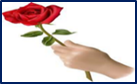 الف: ماهذه؟                                           .....................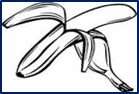 ب: ما هو لَوْنُ المَوز؟                                  .......................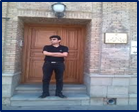 ج: أیْنَ الرَّجُلُ؟    ..........................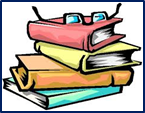 د: کَمْ کتاباً فی الصّورةِ؟                            .........................۲